Hrvatsko narodno kazalište u ZagrebuTrg Republike Hrvatske  15    p.p. 257    10000 Zagreb,     HrvatskaOIB: 10852199405Tel/fax: ++ 385 – (0)1 – 4888 – 400/4888 – 404http://www.hnk.hr/      e-mail: uredintendantice@hnk.hrPREDMET: Poziv na dostavu ponude za predmet nabave – Kabliranje i razvod pasivne opreme za Internet i telefoniju betonske zgrade na lokaciji B. Adžije 7aHrvatsko narodno kazalište pokrenulo je postupak jednostavne nabave te upućuje ovaj Poziv za dostavu ponude.Sukladno čl. 12. stavku 1. i članku 15. Zakona o javnoj nabavi (Narodne novine broj 120/2016; dalje: ZJN 2016) za godišnju procijenjenu vrijednost nabave manju od 200.000,00 kuna za robu i usluge, odnosno 500.000,00 kuna za radove bez PDV-a (tzv. jednostavnu nabavu) naručitelj nije obvezan provoditi postupke javne nabave propisane Zakonom o javnoj nabavi. Za navedene predmete nabave, Naručitelj primjenjuje Pravilnik o provedbi postupaka jednostavne nabave (pročišćeni tekst), KLASA: 3948/1, od 13.05.2019. godine, koji je javno objavljen na internetskim stranicama Naručitelja.1. OPIS PREDMETA NABAVEPredmet nabave: Kabliranje i razvod pasivne opreme za Internet i telefoniju betonske zgrade na lokaciji B. Adžije 7aPredmet nabave s tehničkom specifikacijom je detaljno određen u Troškovniku koji se nalazi u prilogu ovog Poziva.Procijenjena vrijednost predmeta nabave: 45.000,00 kn bez PDV-aEvidencijski broj nabave –21/212. UVJETI NABAVEnačin izvođenja radova: Ugovor o jednostavnoj nabavi. rok izvođenja radova: ponuditelj se obvezuje izvoditi radove nakon obostranog sklapanja Ugovora. Izvođač se obvezuje izvesti radove koji su predmet ovog Poziva na dostavu ponuda nakon sklapanja Ugovora u roku od (14) četrnaest dana. Nakon uredno obavljenih radova, odgovorne osobe Izvođača i Naručitelja će potpisati zapisnik o uredno izvedenim radovima, kojim će potvrditi da su radovi uredno izvedeni. Jedan primjerak zapisnika o uredno izvedenim radovima se obvezno predaje odgovornoj osobi Naručitelja. U slučaju zakašnjenja s izvođenjem radova u skladu s prihvaćenom ponudom, Izvođač se obvezuje platiti ugovornu kaznu u visini od 1 % od vrijednosti sklopljenog ugovora za svaki dan zakašnjenja. Maksimalni iznos ugovorne kazne ne smije prijeći iznos od 10% vrijednosti sklopljenog Ugovora.rok trajanja ugovora:  do 31.12.2021.rok valjanosti ponude: 60 dana od dana otvaranja ponudemjesto izvođenja radova: Izvođač radove izvodi na adresi Naručitelja Božidara Adžije 7a.rok, način i uvjeti plaćanja: Obračun izvedenih radova će se obavljati sukladno stvarno izvedenim radovima i jediničnim cijenama iz odabrane ponude. Izvođač se obvezuje na zahtjev predstavnika Naručitelja dokumentirati i dokazati svaku izvedenu količinu i obavljeni rad iz troškovnika radi obračuna. Količine predmeta nabave navedene u troškovniku su okvirne odnosno predviđene, a stvarno izvedene količine mogu biti veće ili manje od predviđenih odnosno okvirnih količina, s tima da ukupna plaćanja, bez izmjene ugovora ne mogu prijeći iznos procijenjene vrijednosti nabave, odnosno 45.000,00 kuna bez PDV-a.Obračun i naplata vršiti će se nakon potpisom prihvaćenog e-računa od strane Naručitelja, a nakon uspješno izvedenih kompletnih radova iz Ugovora. Izvođač ispostavlja samo jedan e-račun nakon izvedenih kompletnih radova.E-račun se ispostavlja nakon kompletno izvedenih radova  koji su ugovoreni Ugovorom.Sukladno odredbama Zakona o elektroničkom izdavanju računa u javnoj nabavi Naručitelj od 1.7.2019. godine zaprima isključivo elektroničke račune.Ukoliko Izvođač radova pošalje papirnati račun, Naručitelj ga neće moći zaprimiti, a Izvođač se neće moći naplatiti za izvedene radove temeljem papirnatog računa (morat će izdati e-račun da bi mu radovi bile plaćene).Naručitelj se obvezuje u roku od trideset (30) dana od dana primitka neprijepornog odobrenog e-računa, izvršiti plaćanje u skladu s cijenama iz prihvaćene ponude Izvođača na račun Izvođača.cijena ponude: Ponuda se dostavlja s cijenom u valuti HRK. Jedinične cijene su nepromjenjive za cijelo vrijeme trajanja ugovora. U cijenu ponude moraju biti uračunati svi troškovi i popusti, bez poreza na dodanu vrijednost, koji se iskazuje zasebno iza cijene ponude. kriterij odabira ponude: najniža cijena3.DOKAZI SPOSOBNOSTI:Isprava o upisu u poslovni, sudski (trgovački), strukovni, obrtni ili drugi odgovarajući registar ili odgovarajuću potvrdu - ne starija od 3 mjeseca od dana objave Poziva na dostavu ponuda na webu – internetskoj stranici Naručitelja. Ovim dokazom ponuditelj dokazuje da je upisan u odgovarajući registar te da ima poslovnu sposobnost. U slučaju zajednice ponuditelja svi članovi zajednice ponuditelja obvezni su pojedinačno dokazati postojanje navedene sposobnosti.Izjava o nekažnjavanju popunjena i ovjerena od strane osobe ovlaštene za zastupanje ponuditelja koja ne mora imati ovjereni potpis kod javnog bilježnika. Sukladno navedenom Izjava o nekažnjavanju mora imati samo potpis ovlaštene osobe za zastupanje ponuditelja i pečat ponuditelja. Obrazac Izjave o nekažnjavanju je sastavni dio ovog  Poziva na dostavu ponuda.Potvrda Porezne uprave o stanju duga ili istovrijedne isprave nadležnih tijela zemlje sjedišta gospodarskog subjekta - ne starija od 30 dana od dana objave na webu – internetskoj stranici Naručitelja. Naručitelj će isključiti ponuditelja iz postupka nabave ako nije ispunio obvezu plaćanja dospjelih poreznih obveza i obveza za mirovinsko i zdravstveno osiguranje, osim ako je gospodarskom subjektu sukladno posebnim propisima odobrena odgoda plaćanja navedenih obveza. U slučaju zajednice ponuditelja svi članovi zajednice ponuditelja obvezni su pojedinačno dokazati postojanje navedene sposobnosti.Sve dokaze sposobnosti koji se prilažu uz ponudu ponuditelji mogu dostaviti u neovjerenoj preslici. Nakon otvaranja ponuda naručitelj može od najpovoljnijeg ponuditelja zatražiti dostavu  izvornika ili ovjerenih preslika svih onih dokumenata koji su bili traženi, a koje izdaju nadležna tijela.Ukoliko ponuditelj namjerava dio predmeta nabave dati u izvođenje jednom ili više podizvoditelja, tada u ponudi mora navesti podatke o dijelu predmeta nabave koji namjerava dati u izvođenje podizvoditelju te podatke o svim predloženim podizvoditeljima (ime, tvrtka, skraćena tvrtka, sjedište i OIB).Ponuditelj je dužan priložiti izjavu podizvoditelja da prihvaća staviti vlastite resurse na raspolaganje ponuditelju u svrhu izvođenja predmeta nabave. Iz izjave treba bit razvidan predmet nabave (naziv predmeta nabave) na koji se izjava odnosi.4. SASTAVNI DIJELOVI PONUDEPonudbeni list (ispunjen, ovjeren i potpisan od strane ovlaštene osobe ponuditelja);Troškovnik (ispunjen, ovjeren i potpisan od strane ovlaštene osobe ponuditelja);Dokazi (traženi dokumenti iz točke 3. ovog Poziva na dostavu ponuda);5. NAČIN IZRADE, ROK I NAČIN DOSTAVE PONUDEPonuda mora biti uvezana jamstvenikom u nerastavljivu cjelinu. Uvezanu ponudu potrebno je zapečatiti stavljanjem naljepnice na krajeve jamstvenika te utisnuti pečat ponuditelja. Stranice ponude se označavaju na način da se navede ukupan broj stranica kroz redni broj stranice (npr. 24/1) ili obrnuto, redni broj stranice kroz ukupan broj stranica (npr.1/24).Ispravci u ponudi u papirnatom obliku moraju biti izrađeni na način da su vidljivi ili dokazivi(npr. brisanje ili uklanjanje slova ili otiska). Ispravci moraju uz navod datuma biti potvrđeni pravovaljanim potpisom i pečatom ovlaštene osobe gospodarskog subjekta.Rok za dostavu ponude je 30.04.2021. godine do 11:00 sati, bez obzira na način dostave.Ponuda se dostavlja u zatvorenoj omotnici, preporučenom poštom ili osobno na adresu: Hrvatsko narodno kazalište u Zagrebu, Trg Republike Hrvatske 15.Na omotnici Ponuditelj je obvezan navesti:podatke o Naručitelju,podatke o predmetu nabave,evidencijski broj nabave,naznaka „ne otvaraj“Na stražnjoj strani omotnice Ponuditelj je obvezan navesti:Podatke o ponuditelju, a u slučaju Zajednice ponuditelja, podatke o svakom članu Zajednice ponuditelja.6. OSTALOObavijest u vezi predmeta nabave: Irena Hirc Ivanjek, telefon : 01/ 4888-506, e-mail: iivanjek@hnk.hr.Obavijest o rezultatima provedenog postupka: obavijest o rezultatima provedenog postupka /dostavit će se na mail adresu ili poštom na adresu ponuditelja, kojima je upućen poziv na dostavu ponuda ili koji su dostaviti svoje ponude temeljem objave na internetskoj stranici naručitelja. Obavijest će se objaviti i na internetskoj stranici Naručitelja.S poštovanjem,   Intendantica HNKMr.sc. Dubravka VrgočPONUDBENI TROŠKOVNIK ZA KABLIRANJE I RAZVOD PASIVNE OPREME ZA INTERNET I TELEFONIJU BETONSKE ZGRADE NA LOKACIJI B.ADŽIJE 7ANAPOMENA:U cijenu ne ulaze aktivni mrežni uređaji, niti preseljenja postojeće opreme (telefonske centrale, snimača videonadzora) te prespajanje postojećih telefonskih priključaka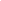 OBILAZAK LOKACIJE GRADILIŠTAPonuditelji mogu na vlastiti trošak, sve do dana u kojemu ističe rok za dostavu ponuda, izvršiti pregled lokacije na kojoj će se izvoditi radovi koji su predmet ove nabave kako bi za sebe i na vlastitu odgovornost prikupili sve informacije koje su potrebne za izradu ponude i preuzimanje ugovorne obveze. Obilazak lokacije je moguć uz prethodnu najavu kontakt osobi iz ove dokumentacije o nabavi. Pregled lokacije je moguće obaviti svaki radni dan od 08.00 do 15.00 sati.Cijena bez PDV-a se izražava za kompletan predmet nabave, bez PDV-aU cijenu ponude moraju biti uračunati svi troškovi i popusti. Radove koji su predmet nabave, Izvođač se obvezuje realizirati sukladno pozitivnim zakonskim propisima u Republici Hrvatskoj i standardima, odnosno pravilima struke koja uređuje područje predmeta nabave.Na odgovornost ugovornih strana za izvođenje radova koji su predmet ovog postupka nabave se na odgovarajući način primjenjuju odredbe važećeg Zakona o obveznim odnosima.Dostavom svoje ponude, Ponuditelj prihvaća i sve odredbe ovog Poziva na dostavu ponuda.PONUDBENI LIST ZA PREDMET NABAVE – (KABLIRANJE I RAZVOD PASIVNE OPREME ZA INTERNET I TELEFONIJU BETONSKE ZGRADE NA LOKACIJI B.ADŽIJE 7A )OBRAZAC PONUDENaručitelj: Hrvatsko narodno kazalište u ZagrebuTrg Republike Hrvatske 15Ukoliko ponuditelj nema podizvođača gornju tablicu ne ispunjava već je dužan istu precrtati kosom linijom i napisati slijedeći tekst „Radove ćemo izvesti samostalno“Suglasni smo da ova Ponuda ostane pravovaljana 60 dana od dana otvaranja ponuda, pa istu možete prihvatiti do isteka roka.Ponudi prilažemo dokumentaciju sukladno Uputama ponuditeljima za izradu ponude.NAPOMENA: Ukoliko ponuditelj nije u sustavu poreza na dodanu vrijednost ili je predmet nabave oslobođen poreza na dodanu vrijednost , u ponudbenom listu , na mjesto predviđeno za upis  cijene ponude s porezom na dodanu vrijednost , upisuje se isti iznos kao što je upisan na mjestu Zagreb, 23.04.2021.IZJAVA O NEKAŽNJAVANJUTemeljem članka 251 stavka 1. točka 1. i članka 265. stavka 2. Zakona o javnoj nabavi (Narodne novine, br. 120/2016), kao ovlaštena osoba za zastupanje gospodarskog subjekta dajem sljedeću:I Z J A V U   O   N E K A ŽN J A V A N J Ukojom ja _______________________________ iz ____________________________________(ime i prezime) 					(adresa stanovanja)broj identifikacijskog dokumenta __________________ izdanog od____________________________,kao osoba iz članka 251. stavka 1. točke 1. Zakona o javnoj nabavi za sebe, za članove uprave, upravljačkog ili nadzornog tijela ili za osobe koje imaju ovlasti zastupanja, donošenja odluka ili nadzora toga gospodarskog subjekta i za gospodarski subjekt:__________________________________________________________________________(naziv i sjedište gospodarskog subjekta, OIB)Izjavljujem da ja osobno, niti članovi upravnog, upravljačkog ili nadzornog tijela ili osobe koje imaju ovlasti zastupanja, donošenja odluka ili nadzora toga gospodarskog subjekt niti gore navedeni gospodarski subjekt nismo pravomoćnom presudom osuđeni za:sudjelovanje u zločinačkoj organizaciji, na temelju:članka 328. (zločinačko udruženje) i članka 329. (počinjenje kaznenog djela u sastavu zločinačkog udruženja) Kaznenog zakona ičlanka 333. (udruživanje za počinjenje kaznenih djela), iz Kaznenog zakona (»Narodne novine«, br. 110/97., 27/98., 50/00., 129/00., 51/01., 111/03., 190/03., 105/04., 84/05., 71/06., 110/07., 152/08., 57/11., 77/11. i 143/12.);korupciju, na temelju:članka 252. (primanje mita u gospodarskom poslovanju), članka 253. (davanje mita u gospodarskom poslovanju), članka 254. (zlouporaba u postupku javne nabave), članka 291. (zlouporaba položaja i ovlasti), članka 292. (nezakonito pogodovanje), članka 293. (primanje mita), članka 294. (davanje mita), članka 295. (trgovanje utjecajem) i članka 296. (davanje mita za trgovanje utjecajem) Kaznenog zakona ičlanka 294.a (primanje mita u gospodarskom poslovanju), članka 294.b (davanje mita u gospodarskom poslovanju), članka 337. (zlouporaba položaja i ovlasti), članka 338. (zlouporaba obavljanja dužnosti državne vlasti), članka 343. (protuzakonito posredovanje), članka 347. (primanje mita) i članka 348. (davanje mita) iz Kaznenog zakona (»Narodne novine«, br. 110/97., 27/98., 50/00., 129/00., 51/01., 111/03., 190/03., 105/04., 84/05., 71/06., 110/07., 152/08., 57/11., 77/11. i 143/12.);prijevaru, na temelju:članka 236. (prijevara), članka 247. (prijevara u gospodarskom poslovanju), članka 256. (utaja poreza ili carine) i članka 258. (subvencijska prijevara) Kaznenog zakona ičlanka 224. (prijevara), članka 293. (prijevara u gospodarskom poslovanju) i članka 286. (utaja poreza i drugih davanja) iz Kaznenog zakona (»Narodne novine«, br. 110/97., 27/98., 50/00., 129/00., 51/01., 111/03., 190/03., 105/04., 84/05., 71/06., 110/07., 152/08., 57/11., 77/11. i 143/12.)terorizam ili kaznena djela povezana s terorističkim aktivnostima, na temelju:članka 97. (terorizam), članka 99. (javno poticanje na terorizam), članka 100. (novačenje za terorizam), članka 101. (obuka za terorizam) i članka 102. (terorističko udruženje) Kaznenog zakonačlanka 169. (terorizam), članka 169.a (javno poticanje na terorizam) i članka 169.b (novačenje i obuka za terorizam) iz Kaznenog zakona (»Narodne novine«, br. 110/97., 27/98., 50/00., 129/00., 51/01., 111/03., 190/03., 105/04., 84/05., 71/06., 110/07., 152/08., 57/11., 77/11. i 143/12.)pranje novca ili financiranje terorizma, na temelju:članka 98. (financiranje terorizma) i članka 265. (pranje novca) Kaznenog zakona ičlanka 279. (pranje novca) iz Kaznenog zakona (»Narodne novine«, br. 110/97., 27/98., 50/00., 129/00., 51/01., 111/03., 190/03., 105/04., 84/05., 71/06., 110/07., 152/08., 57/11., 77/11. i 143/12.)dječji rad ili druge oblike trgovanja ljudima, na temelju:članka 106. (trgovanje ljudima) Kaznenog zakonačlanka 175. (trgovanje ljudima i ropstvo) iz Kaznenog zakona (»Narodne novine«, br. 110/97., 27/98., 50/00., 129/00., 51/01., 111/03., 190/03., 105/04., 84/05., 71/06., 110/07., 152/08., 57/11., 77/11. i 143/12.)NAPOMENA: Gospodarski subjekt i davatelj ove Izjave o nekažnjavanju, ovom Izjavom, dokazuju da podaci koji su sadržani u dokumentu odgovaraju činjeničnom stanju u trenutku dostave naručitelju. Datum davanja izjave o nekažnjavanju:___________________________________ 2020. godine.M.P._____________________________________________(ime, prezime osobe iz članka 251. stavak 1. točka 1.)______________________________________________    (potpis osobe iz članka 251. stavak 1.točka 1.)UPUTA: Ovaj obrazac potpisuje osoba ovlaštena za zastupanje gospodarskog subjekta. Ovaj obrazac Izjave o nekažnjavanju ne mora imati ovjereni potpis davatelja Izjave kod javnog bilježnika.MATERIJAL - OBAVLJENA USLUGAJED.MJERE    KOLIČINA    KOLIČINAJED. CIJENA (HRK)   UKUPNA CIJENA (HRK)   UKUPNA CIJENA (HRK)MATERIJAL - OBAVLJENA USLUGAJED.MJERE    KOLIČINA    KOLIČINAJED. CIJENA (HRK)   UKUPNA CIJENA (HRK)   UKUPNA CIJENA (HRK)1. PRIZEMLJE1.1. Radovi na dostavi montaži komunikacijskog ormara 6Us pripadajućom opremom. Montaža ormara na zid.1.1. Radovi na dostavi montaži komunikacijskog ormara 6Us pripadajućom opremom. Montaža ormara na zid.Komunikacijski ormar 6Ukom1,001,00Set za montažu na zidkom1,001,00Patch panel Cat5kom1,001,00Set kaveznih vijaka & matica mm8set3,003,00Vodilicakom1,001,00Strujna letva s OG kutijom, RACKkom1,001,00Radno vrijeme (2 radnika x 2 sata)sati4,004,001.2. Radovi na izvedbi strujne instalacije za potrebekomunikacijskog ormara. Izvedba instalacije od najbliže strujne kutije 1.2. Radovi na izvedbi strujne instalacije za potrebekomunikacijskog ormara. Izvedba instalacije od najbliže strujne kutije Rad + materijal (5m kabel pgp PP-Y, 3x1,5 mm2, 4 nadžbukne spojnice)kom1,001,001.3. Radovi na izvedbi mrežne instalacije od novo montiranog komunikacijskog ormara do svake prostorije u prizemlju za 6 priključaka po 2 kabela. Polaganje instalacionih kanala s izradom proboja zidova.1.3. Radovi na izvedbi mrežne instalacije od novo montiranog komunikacijskog ormara do svake prostorije u prizemlju za 6 priključaka po 2 kabela. Polaganje instalacionih kanala s izradom proboja zidova.1.3. Radovi na izvedbi mrežne instalacije od novo montiranog komunikacijskog ormara do svake prostorije u prizemlju za 6 priključaka po 2 kabela. Polaganje instalacionih kanala s izradom proboja zidova.1.3. Radovi na izvedbi mrežne instalacije od novo montiranog komunikacijskog ormara do svake prostorije u prizemlju za 6 priključaka po 2 kabela. Polaganje instalacionih kanala s izradom proboja zidova.Kanal 40x25met20,0020,00Kanal 30x18met8,008,00Tipla, vijakkom102,00102,00Radno vrijeme (2 radnika x 7 sati)sati14,0014,001.4. Radovi na polaganju UTP kabela Cat.5e od komunikacijskog ormara .po položenim kanalima do mjesta montaže kompj. priključnica1.4. Radovi na polaganju UTP kabela Cat.5e od komunikacijskog ormara .po položenim kanalima do mjesta montaže kompj. priključnicaUTP kabel Cat.5eUTP kabel Cat.5emetmet128,001.5. Radovi na dostavi i montaži n/ž kompj. priključnica 2xRJ45 Cat.5e. Spajanje kablova na Patch panel.1.5. Radovi na dostavi i montaži n/ž kompj. priključnica 2xRJ45 Cat.5e. Spajanje kablova na Patch panel.1.5. Radovi na dostavi i montaži n/ž kompj. priključnica 2xRJ45 Cat.5e. Spajanje kablova na Patch panel.1.5. Radovi na dostavi i montaži n/ž kompj. priključnica 2xRJ45 Cat.5e. Spajanje kablova na Patch panel.N/Ž kompj. priključnica  2xRJ45N/Ž kompj. priključnica  2xRJ45komkom6,00Radno vrijeme (2 radnika x 3 sata)Radno vrijeme (2 radnika x 3 sata)satisati6,002. PRVI  KAT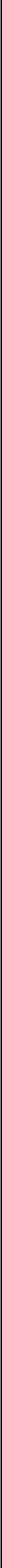 2. PRVI  KAT2.1. Radovi na dostavi montaži komunikacijskog ormara 6Us pripadajućom opremom. Montaža ormara na zid.2.1. Radovi na dostavi montaži komunikacijskog ormara 6Us pripadajućom opremom. Montaža ormara na zid.2.1. Radovi na dostavi montaži komunikacijskog ormara 6Us pripadajućom opremom. Montaža ormara na zid.2.1. Radovi na dostavi montaži komunikacijskog ormara 6Us pripadajućom opremom. Montaža ormara na zid.Komunikacijski ormar 6UKomunikacijski ormar 6Ukom1,00Set za montažu na zidSet za montažu na zidkom1,00Patch panel Cat5Patch panel Cat5kom1,00Set kaveznih vijaka & matica mm8Set kaveznih vijaka & matica mm8set3,00VodilicaVodilicakom1,00Strujna letva s OG kutijom, RACKStrujna letva s OG kutijom, RACKkom1,00Radno vrijeme (2 radnika x 2 sata)Radno vrijeme (2 radnika x 2 sata)sati4,002.2. Radovi na izvedbi strujne instalacije za potrebe komunikacijskog ormara. Izvedba instalacije od najbliže strujne kutije.2.2. Radovi na izvedbi strujne instalacije za potrebe komunikacijskog ormara. Izvedba instalacije od najbliže strujne kutije.2.2. Radovi na izvedbi strujne instalacije za potrebe komunikacijskog ormara. Izvedba instalacije od najbliže strujne kutije.2.2. Radovi na izvedbi strujne instalacije za potrebe komunikacijskog ormara. Izvedba instalacije od najbliže strujne kutije.2.2. Radovi na izvedbi strujne instalacije za potrebe komunikacijskog ormara. Izvedba instalacije od najbliže strujne kutije.2.2. Radovi na izvedbi strujne instalacije za potrebe komunikacijskog ormara. Izvedba instalacije od najbliže strujne kutije.Rad + materijal (5m kabel pgp PP-Y, 3x1,5 mm2, 4 nadžbukne spojnice)Rad + materijal (5m kabel pgp PP-Y, 3x1,5 mm2, 4 nadžbukne spojnice)kom1,002.3. Radovi na izvedbi mrežne instalacije od novo montiranog komunikacijskog ormara za  3 prostora te za povezivanje prema 2.katu i prizemlju. Polaganje instalacionih kanala s izradom proboja zidova.2.3. Radovi na izvedbi mrežne instalacije od novo montiranog komunikacijskog ormara za  3 prostora te za povezivanje prema 2.katu i prizemlju. Polaganje instalacionih kanala s izradom proboja zidova.2.3. Radovi na izvedbi mrežne instalacije od novo montiranog komunikacijskog ormara za  3 prostora te za povezivanje prema 2.katu i prizemlju. Polaganje instalacionih kanala s izradom proboja zidova.2.3. Radovi na izvedbi mrežne instalacije od novo montiranog komunikacijskog ormara za  3 prostora te za povezivanje prema 2.katu i prizemlju. Polaganje instalacionih kanala s izradom proboja zidova.2.3. Radovi na izvedbi mrežne instalacije od novo montiranog komunikacijskog ormara za  3 prostora te za povezivanje prema 2.katu i prizemlju. Polaganje instalacionih kanala s izradom proboja zidova.2.3. Radovi na izvedbi mrežne instalacije od novo montiranog komunikacijskog ormara za  3 prostora te za povezivanje prema 2.katu i prizemlju. Polaganje instalacionih kanala s izradom proboja zidova.2.3. Radovi na izvedbi mrežne instalacije od novo montiranog komunikacijskog ormara za  3 prostora te za povezivanje prema 2.katu i prizemlju. Polaganje instalacionih kanala s izradom proboja zidova.2.3. Radovi na izvedbi mrežne instalacije od novo montiranog komunikacijskog ormara za  3 prostora te za povezivanje prema 2.katu i prizemlju. Polaganje instalacionih kanala s izradom proboja zidova.Kanal 40x25Kanal 40x25met14,00Kanal 30x18Kanal 30x18met20,00Tipla, vijakTipla, vijakkom102,00Radno vrijeme (2 radnika x 10 sati)Radno vrijeme (2 radnika x 10 sati)sati20,002.4. Radovi na polaganju UTP kabela Cat.5e od komunikacijskog ormara .po položenim kanalima do mjesta montaže kompj.priključnica.UTP kabel Cat.5emet84,00Radno vrijeme (2 radnika x 2 sata)sati4,002.5. Radovi na dostavi i montaži n/ž kompj.priključnica2xRJ45 Cat.5e. Spajanje kablova na Patch panel.2.5. Radovi na dostavi i montaži n/ž kompj.priključnica2xRJ45 Cat.5e. Spajanje kablova na Patch panel.N/Ž kompj. priključnica  2xRJ45kom3,00Radno vrijeme (2 radnika x 2 sata)sati4,003. DRUGI  KAT3.1. Radovi na dostavi i montaži glavnog samostojećeg komunikacijskog ormara 22U s pripadajućom opremom.3.1. Radovi na dostavi i montaži glavnog samostojećeg komunikacijskog ormara 22U s pripadajućom opremom.Komunikacijski ormar 22U  800x800kom1,00Ventilac. jedinica 19" 4vent diqit TE s termostatomkom1,00Patch panel Cat5kom1,00Set kaveznih vijaka & matica mm8set3,00Vodilicakom1,00Policakom2,00Strujna letva s OG kutijom, RACKkom1,00Radno vrijeme (2 radnika x 3 sata)sati6,003.2. Radovi na izvedbi strujne instalacije za potrebe komunikacijskog ormara. Izvedba instalacije od najbliže strujne kutije.Rad + materijal (10m kabel pgp PP-Y, 3x1,5 mm2, 8 nadžbuknih spojnica)kom1,003.3. Radovi na izvedbi mrežne instalacije od novo montiranog komunikacijskog ormara za  potrebe 4 radna mjesta. Polaganje instalacionih kanala s izradom proboja zidova.3.3. Radovi na izvedbi mrežne instalacije od novo montiranog komunikacijskog ormara za  potrebe 4 radna mjesta. Polaganje instalacionih kanala s izradom proboja zidova.3.3. Radovi na izvedbi mrežne instalacije od novo montiranog komunikacijskog ormara za  potrebe 4 radna mjesta. Polaganje instalacionih kanala s izradom proboja zidova.3.3. Radovi na izvedbi mrežne instalacije od novo montiranog komunikacijskog ormara za  potrebe 4 radna mjesta. Polaganje instalacionih kanala s izradom proboja zidova.Kanal 40x25met20,00Kanal 30x18met8,00Tipla,vijakkom102,00Radno vrijeme (2 radnika x 7 sati)sati14,003.4. Radovi na polaganju UTP kabela Cat.5e od komunikacijskogormara .po položenim kanalima do mjesta montaže kompj. priključnica.UTP kabel Cat.5emet240,00Radno vrijeme (2 radnika x 3 sata)sati6,003.5. Radovi na dostavi i montaži n/ž kompj. priključnica2xRJ45 Cat.5e. Spajanje kablova na Patch panel.3.5. Radovi na dostavi i montaži n/ž kompj. priključnica2xRJ45 Cat.5e. Spajanje kablova na Patch panel.N/Ž kompj. priključnica  2xRJ45kom4,00Radno vrijeme (2 radnika x 2 sata)sati4,004. Polaganje mrežnih kablova4. Polaganje mrežnih kablova4.1. Radovi na polaganju mrežnih kablova Cat6 za potrebe međuveze između 3 ormara. Spajanje kablova na ugrađene Patch panele4.1. Radovi na polaganju mrežnih kablova Cat6 za potrebe međuveze između 3 ormara. Spajanje kablova na ugrađene Patch paneleFUTP kabel Cat61. katmet10,00FUTP kabel Cat62. katmet30,00Radno vrijeme  (2 radnika x 5 sati)Radno vrijeme  (2 radnika x 5 sati)sati10,005.Polaganje telefonskog kablova5.Polaganje telefonskog kablova5.1. Radovi na polaganju telefonskog kabela TK 20x2x0,6 od drugog kata ,do prvog kata te polaganje TK kabela 10x2x0,6 do komunikacijskog ormara u prizemlju za potrebe spajanja kućnih telefonskih linija unutar cijelog objekta. Spajanje svih priključnica.5.1. Radovi na polaganju telefonskog kabela TK 20x2x0,6 od drugog kata ,do prvog kata te polaganje TK kabela 10x2x0,6 do komunikacijskog ormara u prizemlju za potrebe spajanja kućnih telefonskih linija unutar cijelog objekta. Spajanje svih priključnica.5.1. Radovi na polaganju telefonskog kabela TK 20x2x0,6 od drugog kata ,do prvog kata te polaganje TK kabela 10x2x0,6 do komunikacijskog ormara u prizemlju za potrebe spajanja kućnih telefonskih linija unutar cijelog objekta. Spajanje svih priključnica.5.1. Radovi na polaganju telefonskog kabela TK 20x2x0,6 od drugog kata ,do prvog kata te polaganje TK kabela 10x2x0,6 do komunikacijskog ormara u prizemlju za potrebe spajanja kućnih telefonskih linija unutar cijelog objekta. Spajanje svih priključnica.5.1. Radovi na polaganju telefonskog kabela TK 20x2x0,6 od drugog kata ,do prvog kata te polaganje TK kabela 10x2x0,6 do komunikacijskog ormara u prizemlju za potrebe spajanja kućnih telefonskih linija unutar cijelog objekta. Spajanje svih priključnica.5.1. Radovi na polaganju telefonskog kabela TK 20x2x0,6 od drugog kata ,do prvog kata te polaganje TK kabela 10x2x0,6 do komunikacijskog ormara u prizemlju za potrebe spajanja kućnih telefonskih linija unutar cijelog objekta. Spajanje svih priključnica.5.1. Radovi na polaganju telefonskog kabela TK 20x2x0,6 od drugog kata ,do prvog kata te polaganje TK kabela 10x2x0,6 do komunikacijskog ormara u prizemlju za potrebe spajanja kućnih telefonskih linija unutar cijelog objekta. Spajanje svih priključnica.5.1. Radovi na polaganju telefonskog kabela TK 20x2x0,6 od drugog kata ,do prvog kata te polaganje TK kabela 10x2x0,6 do komunikacijskog ormara u prizemlju za potrebe spajanja kućnih telefonskih linija unutar cijelog objekta. Spajanje svih priključnica.5.1. Radovi na polaganju telefonskog kabela TK 20x2x0,6 od drugog kata ,do prvog kata te polaganje TK kabela 10x2x0,6 do komunikacijskog ormara u prizemlju za potrebe spajanja kućnih telefonskih linija unutar cijelog objekta. Spajanje svih priključnica.5.1. Radovi na polaganju telefonskog kabela TK 20x2x0,6 od drugog kata ,do prvog kata te polaganje TK kabela 10x2x0,6 do komunikacijskog ormara u prizemlju za potrebe spajanja kućnih telefonskih linija unutar cijelog objekta. Spajanje svih priključnica.5.1. Radovi na polaganju telefonskog kabela TK 20x2x0,6 od drugog kata ,do prvog kata te polaganje TK kabela 10x2x0,6 do komunikacijskog ormara u prizemlju za potrebe spajanja kućnih telefonskih linija unutar cijelog objekta. Spajanje svih priključnica.5.1. Radovi na polaganju telefonskog kabela TK 20x2x0,6 od drugog kata ,do prvog kata te polaganje TK kabela 10x2x0,6 do komunikacijskog ormara u prizemlju za potrebe spajanja kućnih telefonskih linija unutar cijelog objekta. Spajanje svih priključnica.5.1. Radovi na polaganju telefonskog kabela TK 20x2x0,6 od drugog kata ,do prvog kata te polaganje TK kabela 10x2x0,6 do komunikacijskog ormara u prizemlju za potrebe spajanja kućnih telefonskih linija unutar cijelog objekta. Spajanje svih priključnica.5.1. Radovi na polaganju telefonskog kabela TK 20x2x0,6 od drugog kata ,do prvog kata te polaganje TK kabela 10x2x0,6 do komunikacijskog ormara u prizemlju za potrebe spajanja kućnih telefonskih linija unutar cijelog objekta. Spajanje svih priključnica.5.1. Radovi na polaganju telefonskog kabela TK 20x2x0,6 od drugog kata ,do prvog kata te polaganje TK kabela 10x2x0,6 do komunikacijskog ormara u prizemlju za potrebe spajanja kućnih telefonskih linija unutar cijelog objekta. Spajanje svih priključnica.TK kabel 20x2x0,6TK kabel 20x2x0,6met30,00TK kabel 10x2x0,6TK kabel 10x2x0,6met10,00Telefonski patch panel Cat3 25-portTelefonski patch panel Cat3 25-portkom2,00Telefonski patch panel Cat3 50-portTelefonski patch panel Cat3 50-portkom1,00Radno vrijeme  (2 radnika x 7 sati)Radno vrijeme  (2 radnika x 7 sati)sati14,006.Izvedba instalacije za potrebe izdvojene porte u dvorištu6.Izvedba instalacije za potrebe izdvojene porte u dvorištu6.Izvedba instalacije za potrebe izdvojene porte u dvorištu6.1.Radovi na pripremi tj.polaganju instalacionih kanala s izradom proboja svih pregradnih zidova i pročelja. Polaganje novotub cijevi po vanjskom zidu dvorišnog objekta te dijelom po objektu. Učvršćenje cijevi perforiranom trakom.6.1.Radovi na pripremi tj.polaganju instalacionih kanala s izradom proboja svih pregradnih zidova i pročelja. Polaganje novotub cijevi po vanjskom zidu dvorišnog objekta te dijelom po objektu. Učvršćenje cijevi perforiranom trakom.6.1.Radovi na pripremi tj.polaganju instalacionih kanala s izradom proboja svih pregradnih zidova i pročelja. Polaganje novotub cijevi po vanjskom zidu dvorišnog objekta te dijelom po objektu. Učvršćenje cijevi perforiranom trakom.6.1.Radovi na pripremi tj.polaganju instalacionih kanala s izradom proboja svih pregradnih zidova i pročelja. Polaganje novotub cijevi po vanjskom zidu dvorišnog objekta te dijelom po objektu. Učvršćenje cijevi perforiranom trakom.6.1.Radovi na pripremi tj.polaganju instalacionih kanala s izradom proboja svih pregradnih zidova i pročelja. Polaganje novotub cijevi po vanjskom zidu dvorišnog objekta te dijelom po objektu. Učvršćenje cijevi perforiranom trakom.6.1.Radovi na pripremi tj.polaganju instalacionih kanala s izradom proboja svih pregradnih zidova i pročelja. Polaganje novotub cijevi po vanjskom zidu dvorišnog objekta te dijelom po objektu. Učvršćenje cijevi perforiranom trakom.6.1.Radovi na pripremi tj.polaganju instalacionih kanala s izradom proboja svih pregradnih zidova i pročelja. Polaganje novotub cijevi po vanjskom zidu dvorišnog objekta te dijelom po objektu. Učvršćenje cijevi perforiranom trakom.6.1.Radovi na pripremi tj.polaganju instalacionih kanala s izradom proboja svih pregradnih zidova i pročelja. Polaganje novotub cijevi po vanjskom zidu dvorišnog objekta te dijelom po objektu. Učvršćenje cijevi perforiranom trakom.6.1.Radovi na pripremi tj.polaganju instalacionih kanala s izradom proboja svih pregradnih zidova i pročelja. Polaganje novotub cijevi po vanjskom zidu dvorišnog objekta te dijelom po objektu. Učvršćenje cijevi perforiranom trakom.6.1.Radovi na pripremi tj.polaganju instalacionih kanala s izradom proboja svih pregradnih zidova i pročelja. Polaganje novotub cijevi po vanjskom zidu dvorišnog objekta te dijelom po objektu. Učvršćenje cijevi perforiranom trakom.6.1.Radovi na pripremi tj.polaganju instalacionih kanala s izradom proboja svih pregradnih zidova i pročelja. Polaganje novotub cijevi po vanjskom zidu dvorišnog objekta te dijelom po objektu. Učvršćenje cijevi perforiranom trakom.6.1.Radovi na pripremi tj.polaganju instalacionih kanala s izradom proboja svih pregradnih zidova i pročelja. Polaganje novotub cijevi po vanjskom zidu dvorišnog objekta te dijelom po objektu. Učvršćenje cijevi perforiranom trakom.6.1.Radovi na pripremi tj.polaganju instalacionih kanala s izradom proboja svih pregradnih zidova i pročelja. Polaganje novotub cijevi po vanjskom zidu dvorišnog objekta te dijelom po objektu. Učvršćenje cijevi perforiranom trakom.6.1.Radovi na pripremi tj.polaganju instalacionih kanala s izradom proboja svih pregradnih zidova i pročelja. Polaganje novotub cijevi po vanjskom zidu dvorišnog objekta te dijelom po objektu. Učvršćenje cijevi perforiranom trakom.6.1.Radovi na pripremi tj.polaganju instalacionih kanala s izradom proboja svih pregradnih zidova i pročelja. Polaganje novotub cijevi po vanjskom zidu dvorišnog objekta te dijelom po objektu. Učvršćenje cijevi perforiranom trakom.Kanal 40x25Kanal 40x25  met22,00Novotub cijevNovotub cijevmet70,00Montažni materijalMontažni materijalkom1,00Radno vrijeme  (2 radnika x 12 sati)Radno vrijeme  (2 radnika x 12 sati)sati24,006.2. Radovi na polaganju optičkog kabelaMM4 niti od komunikacijskog ormara na 2.katu po položenim cijevima i kanalima  do porte te polaganje telefonskog TK59 4X2X06 .6.2. Radovi na polaganju optičkog kabelaMM4 niti od komunikacijskog ormara na 2.katu po položenim cijevima i kanalima  do porte te polaganje telefonskog TK59 4X2X06 .6.2. Radovi na polaganju optičkog kabelaMM4 niti od komunikacijskog ormara na 2.katu po položenim cijevima i kanalima  do porte te polaganje telefonskog TK59 4X2X06 .6.2. Radovi na polaganju optičkog kabelaMM4 niti od komunikacijskog ormara na 2.katu po položenim cijevima i kanalima  do porte te polaganje telefonskog TK59 4X2X06 .6.2. Radovi na polaganju optičkog kabelaMM4 niti od komunikacijskog ormara na 2.katu po položenim cijevima i kanalima  do porte te polaganje telefonskog TK59 4X2X06 .6.2. Radovi na polaganju optičkog kabelaMM4 niti od komunikacijskog ormara na 2.katu po položenim cijevima i kanalima  do porte te polaganje telefonskog TK59 4X2X06 .6.2. Radovi na polaganju optičkog kabelaMM4 niti od komunikacijskog ormara na 2.katu po položenim cijevima i kanalima  do porte te polaganje telefonskog TK59 4X2X06 .6.2. Radovi na polaganju optičkog kabelaMM4 niti od komunikacijskog ormara na 2.katu po položenim cijevima i kanalima  do porte te polaganje telefonskog TK59 4X2X06 .6.2. Radovi na polaganju optičkog kabelaMM4 niti od komunikacijskog ormara na 2.katu po položenim cijevima i kanalima  do porte te polaganje telefonskog TK59 4X2X06 .TK59 4x2x0,6TK59 4x2x0,6met100,00Optički kabel MM 4 nitiOptički kabel MM 4 nitimet100,00Radno vrijeme  (2 radnika x 6 sati)Radno vrijeme  (2 radnika x 6 sati)sati12,006.3. Radovi na spajanju telefonskog kabela na ugrađene patch panele Cat3 na drugom katu te na KRONE reglete  u KRONE BOX ormaru na porti  i telefonsku priključnicu.6.3. Radovi na spajanju telefonskog kabela na ugrađene patch panele Cat3 na drugom katu te na KRONE reglete  u KRONE BOX ormaru na porti  i telefonsku priključnicu.6.3. Radovi na spajanju telefonskog kabela na ugrađene patch panele Cat3 na drugom katu te na KRONE reglete  u KRONE BOX ormaru na porti  i telefonsku priključnicu.6.3. Radovi na spajanju telefonskog kabela na ugrađene patch panele Cat3 na drugom katu te na KRONE reglete  u KRONE BOX ormaru na porti  i telefonsku priključnicu.6.3. Radovi na spajanju telefonskog kabela na ugrađene patch panele Cat3 na drugom katu te na KRONE reglete  u KRONE BOX ormaru na porti  i telefonsku priključnicu.6.3. Radovi na spajanju telefonskog kabela na ugrađene patch panele Cat3 na drugom katu te na KRONE reglete  u KRONE BOX ormaru na porti  i telefonsku priključnicu.Krone BOX IKrone BOX Ikom1,00Krone nosačKrone nosačkom1,00Krone regletaKrone regletakom1,00Telefonska priključnicaTelefonska priključnicakom1,00Radno vrijemeRadno vrijemesati2,006.4. Radovi na konektiranju optičkog kabela s dostavom optičke spojne opreme.6.4. Radovi na konektiranju optičkog kabela s dostavom optičke spojne opreme.6.4. Radovi na konektiranju optičkog kabela s dostavom optičke spojne opreme.6.4. Radovi na konektiranju optičkog kabela s dostavom optičke spojne opreme.Optička kutija N/ŽOptička kutija N/Žkom2,00Coupler MM SCCoupler MM SCkom4,00SPLICE kazetaSPLICE kazetakom2,00Pigtail  MM SCPigtail  MM SCkom8,00Spojni materijal (cjevčice, vezice, termobužir)Spojni materijal (cjevčice, vezice, termobužir)kom1,00Varenje niti tehnikom SPLICEVarenje niti tehnikom SPLICEkom8,00Radno vrijemeRadno vrijemesati1,006.5. Dostava i montaža Patch optičkih kablova MMSC i konvertera.6.5. Dostava i montaža Patch optičkih kablova MMSC i konvertera.6.5. Dostava i montaža Patch optičkih kablova MMSC i konvertera.6.5. Dostava i montaža Patch optičkih kablova MMSC i konvertera.Optički patch kabel  MM SC  met 1,0Optički patch kabel  MM SC  met 1,0kom2,00Patch kabel Cat.5e  met 2,0Patch kabel Cat.5e  met 2,0kom2,00Optički konverter 10/100/1000Optički konverter 10/100/1000kom2,00Radno vrijemeRadno vrijemesati2,006.6. Dostava i montaža patch kablova Cat.5e za potrebe komunikacijskih ormara.6.6. Dostava i montaža patch kablova Cat.5e za potrebe komunikacijskih ormara.6.6. Dostava i montaža patch kablova Cat.5e za potrebe komunikacijskih ormara.6.6. Dostava i montaža patch kablova Cat.5e za potrebe komunikacijskih ormara.Patch kabel Cat.5e  met 0,5Patch kabel Cat.5e  met 0,5kom20,00Patch kabel Cat.5e  met 1,0Patch kabel Cat.5e  met 1,0kom20,00Patch kabel Cat.5e  met 2,0Patch kabel Cat.5e  met 2,0kom15,00Patch kabel Cat.5e  met 3,0Patch kabel Cat.5e  met 3,0kom5,00Radno vrijemeRadno vrijemesati1,007.Mjerenje kabela uređajem FLUKE s izdavanjem atesta o ispravnosti7.Mjerenje kabela uređajem FLUKE s izdavanjem atesta o ispravnostikom28,008. Izlazak na teren -ukupno8. Izlazak na teren -ukupnokom1,00UKUPNO bez PDV-a:UKUPNO bez PDV-a:IZNOS PDV-a:IZNOS PDV-a:UKUPNO s PDV-omPonuditelj:NazivSjedišteAdresaOIB Broj računaU sustavu Poreza na dodanu vrijednost DA         NE (zaokružiti odgovor)Adresa za dostavu pošteE-mailKontakt osoba ponuditeljaBroj telefonaBroj telefaksaPodizvođač:NazivSjedišteOIBBroj računaKabliranje i razvod pasivne opreme za Internet i telefoniju betonske zgrade na lokaciji B. Adžije 7aPredmetKabliranje i razvod pasivne opreme za Internet i telefoniju betonske zgrade na lokaciji B. Adžije 7aKoličinaVrijednostMjestoRokPredmet nabave:Kabliranje i razvod pasivne opreme za Internet i telefoniju betonske zgrade na lokaciji B. Adžije 7aIznos brojevimaIznos slovimaPredmet nabave:Kabliranje i razvod pasivne opreme za Internet i telefoniju betonske zgrade na lokaciji B. Adžije 7aCijena ponude bez PDV-aPredmet nabave:Kabliranje i razvod pasivne opreme za Internet i telefoniju betonske zgrade na lokaciji B. Adžije 7aPDVPredmet nabave:Kabliranje i razvod pasivne opreme za Internet i telefoniju betonske zgrade na lokaciji B. Adžije 7aUkupna cijena ponudes PDV-om